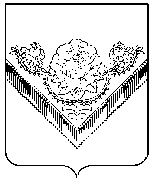 СОВЕТ ДЕПУТАТОВГОРОДСКОГО ОКРУГА ПАВЛОВСКИЙ ПОСАДМОСКОВСКОЙ ОБЛАСТИРЕШЕНИЕ26.09.2022 № 12/1г. Павловский ПосадО внесении изменений в Положение о предоставлении жилых помещений муниципального специализированного жилищного фонда городского округа Павловский Посад Московской областиВ соответствии с Жилищным кодексом Российской Федерации, руководствуясь Федеральным законом от 06.10.2003 № 131-ФЗ «Об общих принципах организации местного самоуправления в Российской Федерации», Уставом городского округа Павловский Посад Московской области, рассмотрев протест Павлово-Посадской городской прокуратуры от 24.08.2022 № 7-02/Прдп154-22-20460034, Совет депутатов городского округа Павловский Посад Московской области РЕШИЛ:1. С протестом Павлово-Посадской городской прокуратуры от 24.08.2022 №7-02/Прдп154-22-20460034 на решение Совета депутатов городского округа Павловский Посад Московской области от 30.06.2021 № 536/76 «Об утверждении Положения о предоставлении жилых помещений муниципального специализированного жилищного фонда городского округа Павловский Посад Московской области» (в ред. от 25.03.2022 № 632/92, от 25.08.2022 № 677/98) согласиться. 2. Внести следующие изменения в Положение о предоставлении жилых помещений муниципального специализированного жилищного фонда городского округа Павловский Посад Московской области, утвержденное решением Совета депутатов городского округа Павловский Посад Московской области от 30.06.2021 № 536/76 (далее – Положение):2.1. Пункт 4.1. статьи 4 Положения изложить в следующей редакции:«4.1. Детям-сиротам и детям, оставшимся без попечения родителей, лицам из их числа, которые не являются нанимателями жилых помещений по договорам социального найма или членами семьи нанимателя жилого помещения по договору социального найма либо собственниками жилых помещений, а также детям-сиротам и детям, оставшимся без попечения родителей, лицам из их числа, которые являются нанимателями жилых помещений по договорам социального найма или членами семьи нанимателя жилого помещения по договору социального найма либо собственниками жилых помещений, в случае, если их проживание в ранее занимаемых жилых помещениях признается невозможным, однократно предоставляются благоустроенные жилые помещения специализированного жилищного фонда по договорам найма специализированных жилых помещений в виде жилых домов или квартир по нормам предоставления площади жилого помещения по договору социального найма, но не менее 27 кв.м.Жилые помещения предоставляются детям-сиротам и детям, оставшимся без попечения родителей, лицам из их числа, по их заявлению в письменной форме по достижении ими возраста 18 лет, а также в случае приобретения ими полной дееспособности до достижения совершеннолетия, по месту жительства в границах городского округа Павловский Посад Московской области».2.2. Пункт 4.2. статьи 4 Положения изложить в следующей редакции:«4.2. По заявлению в письменной форме детям-сиротам и детям, оставшимся без попечения родителей, лицам из их числа и достигших возраста 18 лет, жилые помещения предоставляются им по окончании срока пребывания в образовательных организациях, организациях социального обслуживания, медицинских организациях и иных организациях, создаваемых в установленном законом порядке для детей-сирот и детей, оставшихся без попечения родителей, а также по завершении получения профессионального образования, профессионального обучения либо окончании прохождения военной службы по призыву, либо окончании отбывания наказания в исправительных учреждениях.Жилые помещения могут быть предоставлены до достижения совершеннолетия в случае рождения ребенка, наличия беременности более 20 недель или в случае достижения совершеннолетия в первом квартале следующего года при отсутствии лиц, достигших совершеннолетия, включенных в список детей-сирот и детей, оставшихся без попечения родителей, лиц из их числа, лиц, которые подлежат обеспечению жилыми помещениями. Городской округ Павловский Посад Московской области может обеспечивать детей-сирот и детей, оставшихся без попечения родителей, лицам из их числа, жилыми помещениями, расположенными в муниципальных образованиях Московской области, имеющих смежные границы, с их письменного согласия (согласия законных представителей)».3. Направить решение Главе городского округа Павловский Посад Московской области для подписания и опубликования в средствах массовой информации городского округа Павловский Посад Московской области и размещения на официальном сайте Администрации городского округа Павловский Посад Московской области в сети Интернет.4. Копию данного решения направить в Павлово-Посадскую городскую прокуратуру.5. Решение вступает в силу со дня официального опубликования.Председатель Совета депутатов городского округа Павловский Посад Московской области_______________________    Р.И. Тикунов «26» сентября 2022 г.МП Глава городского округа Павловский ПосадМосковской области_______________________  Д.О.Семенов«26» сентября 2022 г.МП